6/5 Maths 								w/c 20th April 20202. Ratio & Proportion – The Ratio symbolIn maths, there is a special symbol that is used when comparing amounts. It is the colon  : It is quite easy to write – just two dots, one on top of the other. We use it like this.  Think about our example from last time – the cats and dogs. We said that for every two cats, there were four dogs. If we wanted to use the symbol, we would write ‘The ratio of cats to dogs is 2:4’.When saying out loud, you would say ‘2:4’ as “two to four”.The order of the numbers is important.‘The ratio of cats to dogs is 2:4’ The ratio of dogs to cats is 4:2’1. The ratio of red circles to blue circles is ___ : ___2. The ratio of blue circles to red circles is ___ : ___Look at these fruits.3. What is the ratio of bananas to strawberries?4. What is the ratio of blackberries to strawberries?5. The ratio of red to green marbles is 3:7. Draw a picture to show this. 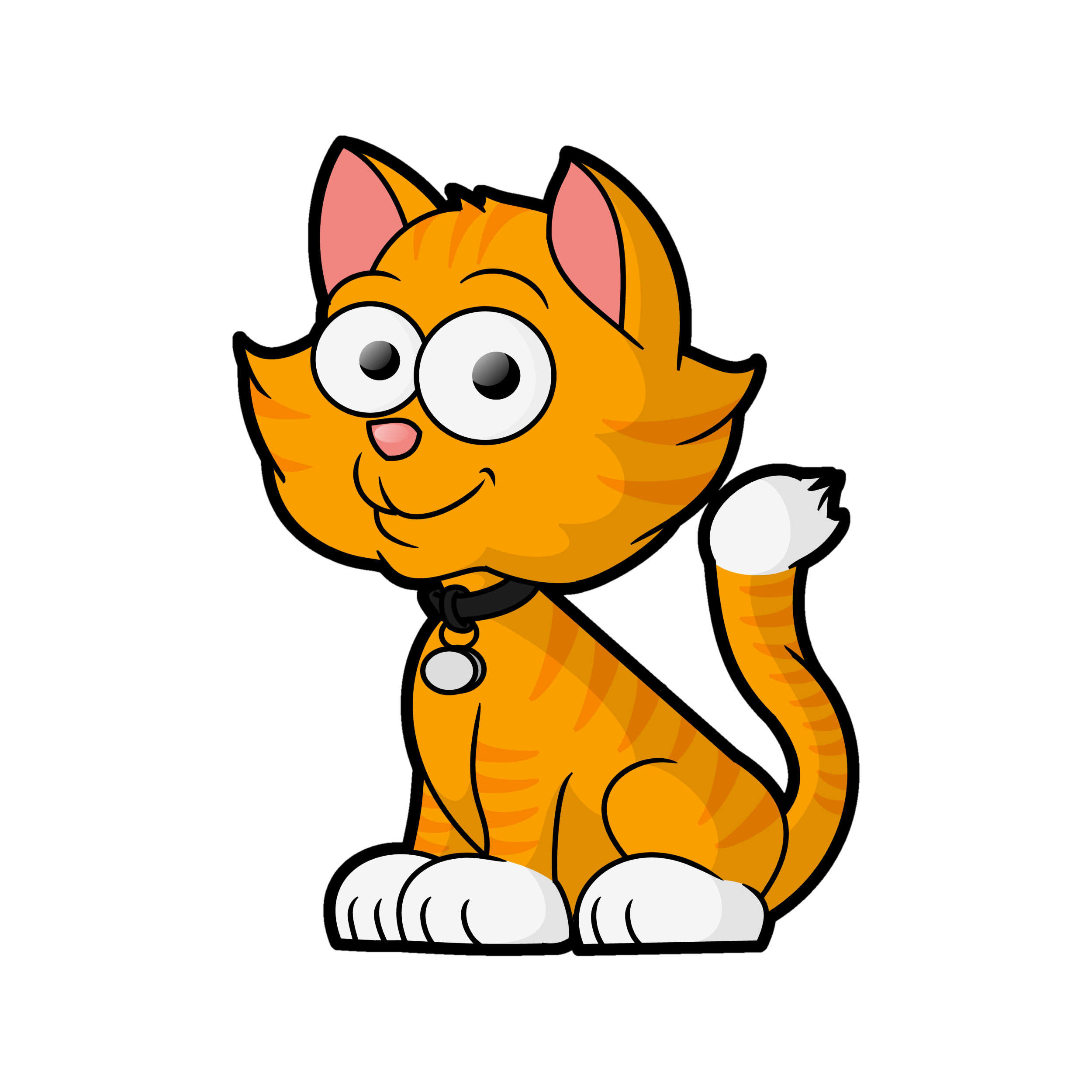 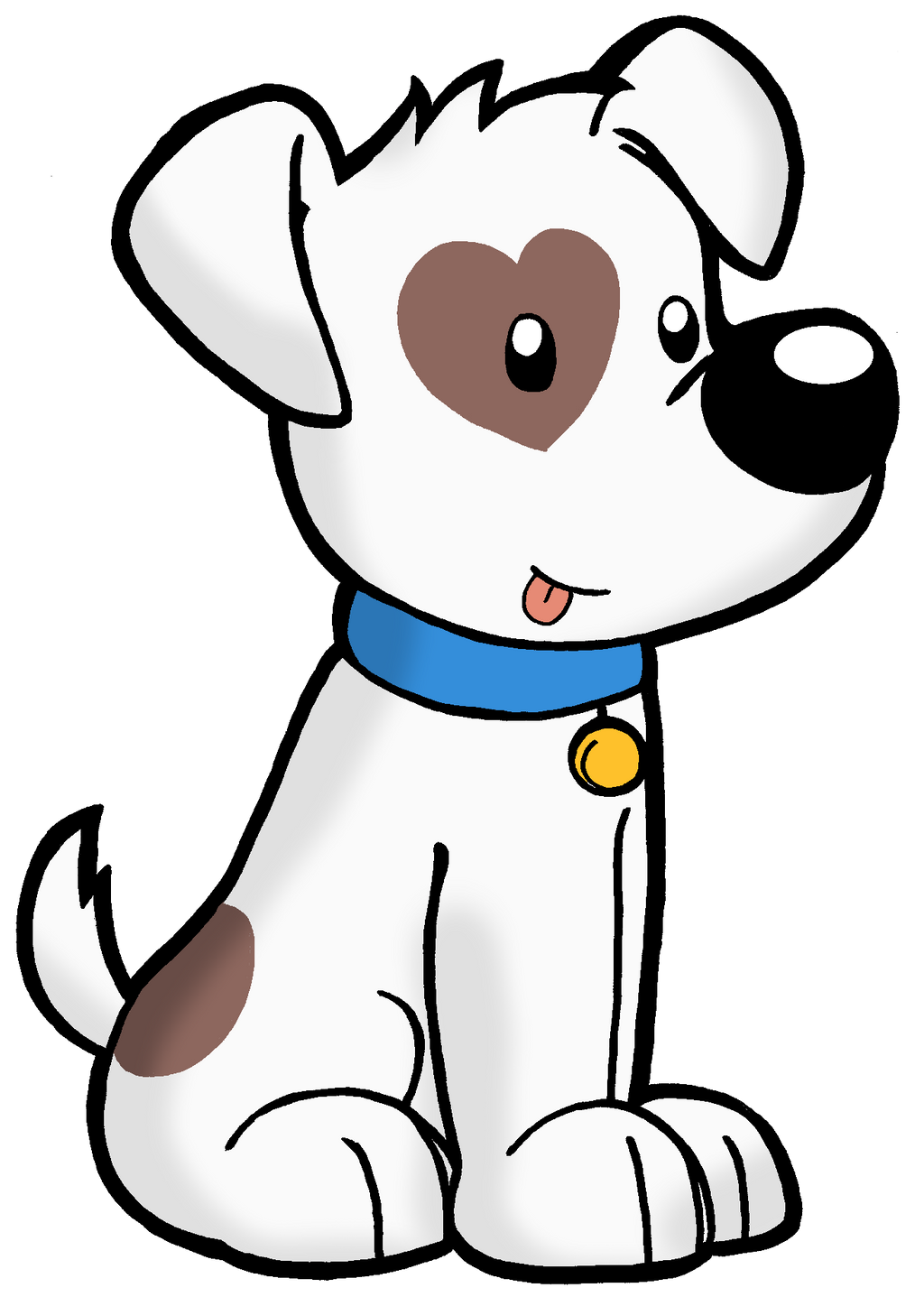 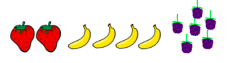 